Week of Tuesday November 13th - Thursday, November 15th Guided Notes: Functions & Slope> Do Now: Identify the x and y coordinates for the ordered pair:      (-5, 7)Where is the x-axis – horizontal or vertical?Where is the y-axis – horizontal or vertical?Write anything you know about slope.>FunctionsFunction: A relationship between an _____________________________________________________________________________.Most functions correspond to a ___________________________________________ Each time you ______________________________________________________________________________.Linear Function: A function that is a ____________________________________________________________________________.When you think of functions as a machine, there is always something you put in to get your product. Think of what you put in as the INPUT. ___________________________________________________________.Think of what you get out of the machine as the OUTPUT. ______________________________________________________________________________________________________.The definition of a function states that each x value has exactly 1 y value. _____________________________________________________________________________________________________._________________________> Example Problems: Function or Not? >Functions: The Vertical Line TestWe said a function can only have 1 y value for each x value, therefore, if we look at a graph and more than one y value corresponds to an x value, the graph is not a function. The vertical line test states: if you draw a vertical line (up and down) through the graph and it __________________________________________________________________.>Vertical Line Test Examples: Are the graphs functions? Yes or No. Wednesday, November 14th > Do Now:Is the table to the right a function? 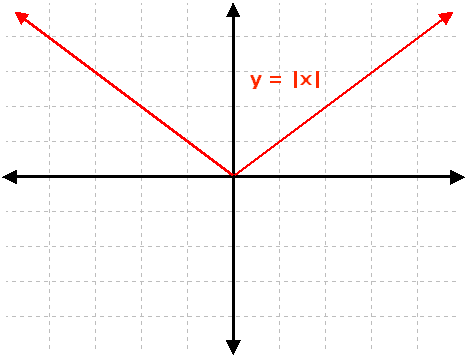 Write a definition of a function.Is the graph to the right a function?Create a set of coordinates that represent a function.
>SlopeSlope: A number that shows how much the____________________________________________Often referred to as _______________________________________Slope (m) is determined by calculating the change in (Δ) two y values divided by the change in (Δ) two x values.y2 – y1         =      Δy           =        rise
x2 – x1                          Δx                                 runExamples:Thursday, November 15th > Do Now: What is the slope of a line that passes through the points (3,12), and (10, 2)?
What is the slope of the line with the points given in the table to the right?>Determining Slope From A Graph:In order to determine the slope of a graph, you must determine what the rise is and put it over whatever the run is.Pick 2 points on the graph. Pick points where the line is on the ____________________________________________Determine the rise by going up on the graph until you reach the level of your next point. ___________________________________________________________, or your rise.Determine the run by going left or right on the graph until you reach the next point. ___________________________________________________________, or your run.Put your rise over your run and that is your slope.>Examples:1) 2) 3) 4) 5) 6)7)8)9) Does the following represent a function?{ (-9,8), (10,12), (9, 7), (8,7), (-5,3), (4, 3) }10) Does the following represent a function?{ (5,7), (6,7), (8, 7), (9,7), (10,7), (11, 7) }11) Does the following represent a function?{ (-3,4), (-4,5), (-4, 4), (-5, 5), (-6,7), (-7, 7) }12) Does the following represent a function?{ (2,5), (3,6), (4, 3), (5, 5), (6,7), (7, 7) }13) Does the following represent a function?{ (8,7), (9,6), (4, 3), (2, 5), (10,7), (-7, 7) }14) Does the following represent a function?{ (3,7), (7,6), (2, 3), (1, 5), (10,7), (-7, 7) }15) Does the following represent a function?{ (5,7), (7,6), (12, 3), (26, 8), (8,26), (-7, 12) }16) What coordinate could be added to the group to make it a function?{ (-5,3), (6, 7), (10, 12), (8, 2) }(-3, 7)(6, 4)(-5, 7)(6, 8)17) What coordinate could be added to the group to make it a function?{ (8,12), (-6, 15), (6, 15,), (6, 42) }(8, 12)(-6, 7)(6, 4)(6, 8)18) What coordinate could be added to the group to make it a function?{ (9,13), (4, 1), (2, 6), (8, 2) }(8, 12)( 7, 5)(2, 1)(8, 8)19) What coordinate could be added to the group to make it a function?{ (7, 10), (-4, 5), (8, 6), (14, 3) }(8, 12)( 7, 5)(2, 1)(8, 8)20) What coordinate could be added to the group to make it a function?{ (14, 6), (3, 8), (2, 9), (11, 5) }(6, 8)( 3, 5)(2, 1)(14, 8)21) 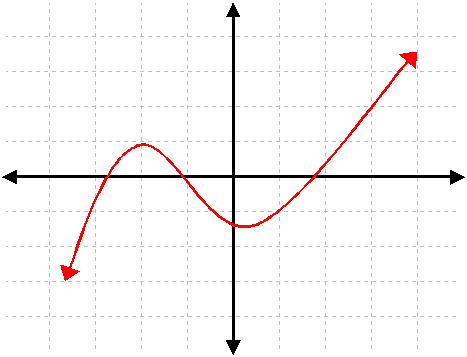 22) 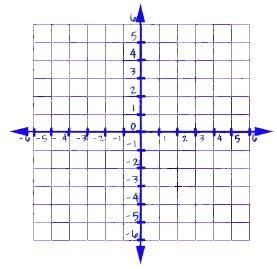 23) 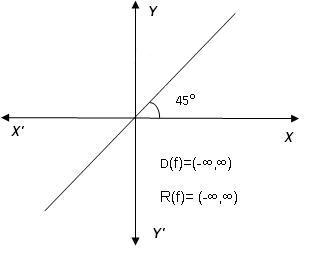 24)25)26)XY-2-40024481) What is the slope of a line that passes through (2, -5) and (6, -2)?*Remember*: slope is the Δy divided by the Δx.y2 – y1      =     (-2 - -5)      =      3    =     0.75              x2 – x1              (6 – 2)               4It doesn’t matter if you do y2 – y1 or y1 – y2, just as long as you use the same order of x coordinates. Look at this to understand:y1 – y2     =     (-5 - -2)       =      -3   =    0.75              x1 – x2             (2 – 6)                -42) The table shows the coordinates of three points contained in the graph of a line. 
What is the slope of the line?3) What is the slope of the line that passes through the points (6, 13) and (10, 21)?4) What is the slope of the line that passes through (-4, 2) and (6, -4)?5) What is the slope of a line that passes through (-4, 2) and (0, 0)?6) What is the slope of a line that passes through (7, 5) and (1, 3)?7) The table shows the coordinates of three points contained in the graph of a line. 
What is the slope of the line?8) The table shows the coordinates of three points contained in the graph of a line. 
What is the slope of the line?9) The table shows the coordinates of three points contained in the graph of a line. 
What is the slope of the line?10) What is the slope of the line that passes through the points (8, 15) and (8, 19)?11) The table shows the coordinates of three points contained in the graph of a line. 
What is the slope of the line?12) What is the slope of the line that passes through the points (10, 6) and (7, 4)?xy12714515-31) Determine the slope of the line graphed below.


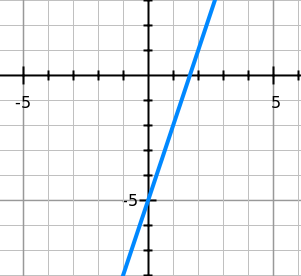 2) Determine the slope of the line graphed below.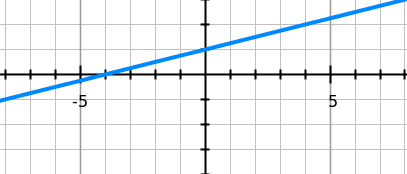 3) Determine the slope of the line graphed below.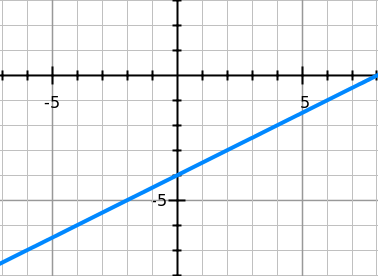 4) Determine the slope of the line graphed below. 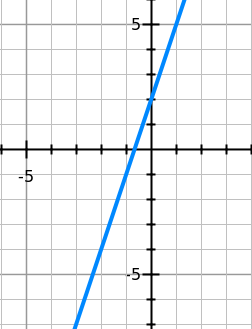 5) Determine the slope of the line graphed below.

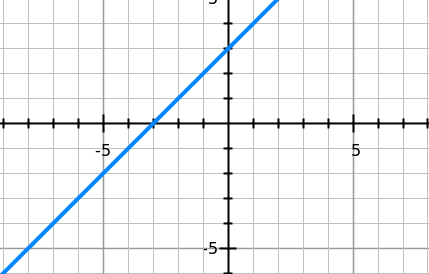 6) Determine the slope of the line graphed below.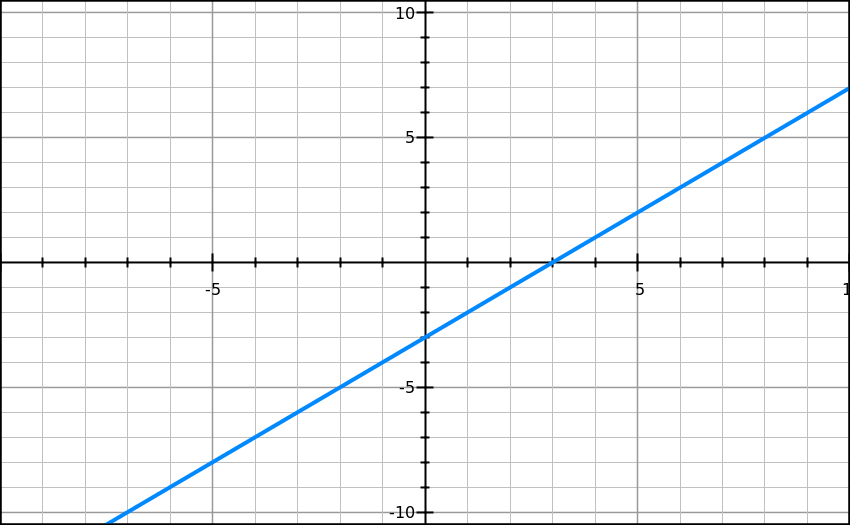 7) Determine the slope of the line graphed below.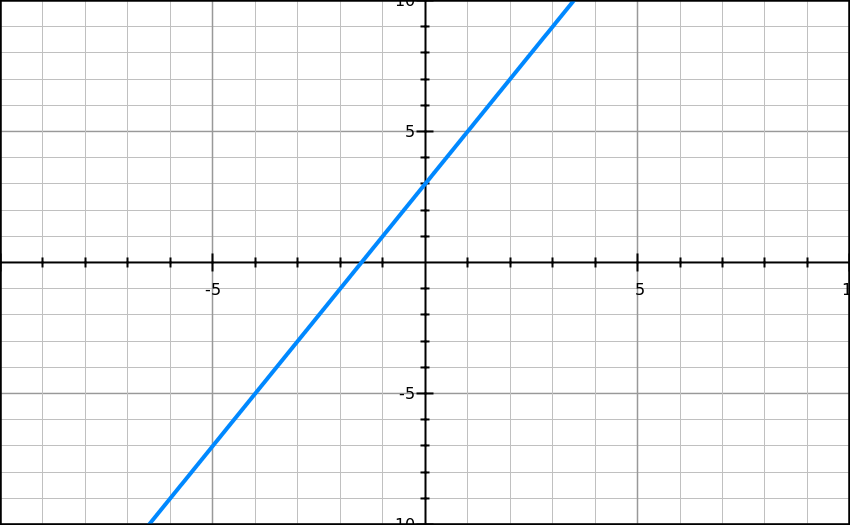 8) Determine the slope of the line graphed below.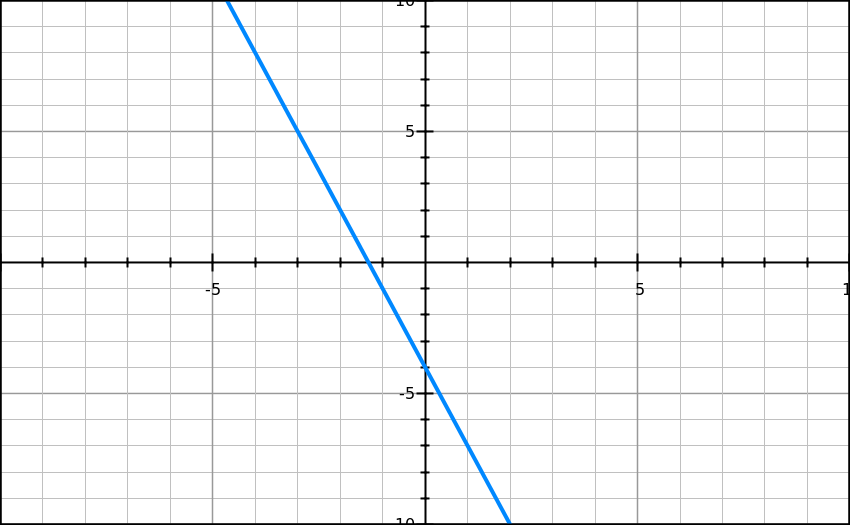 9) Determine the slope of the line graphed below.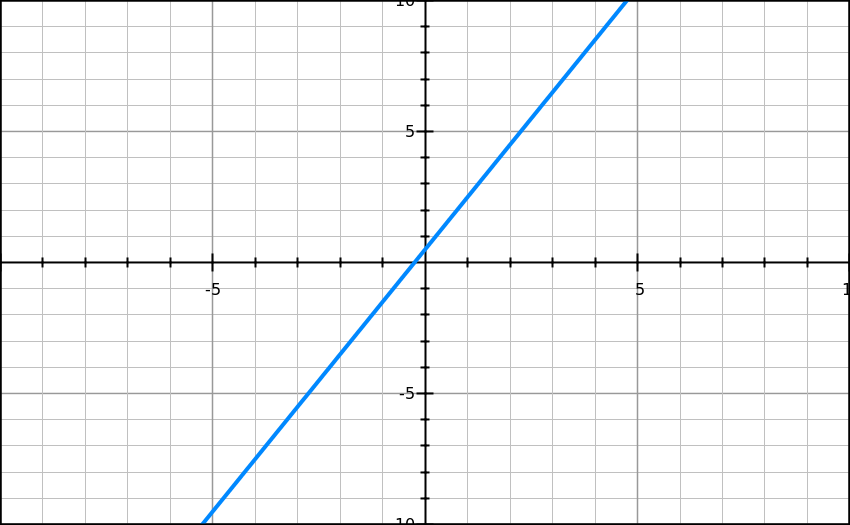 10) Determine the slope of the line graphed below.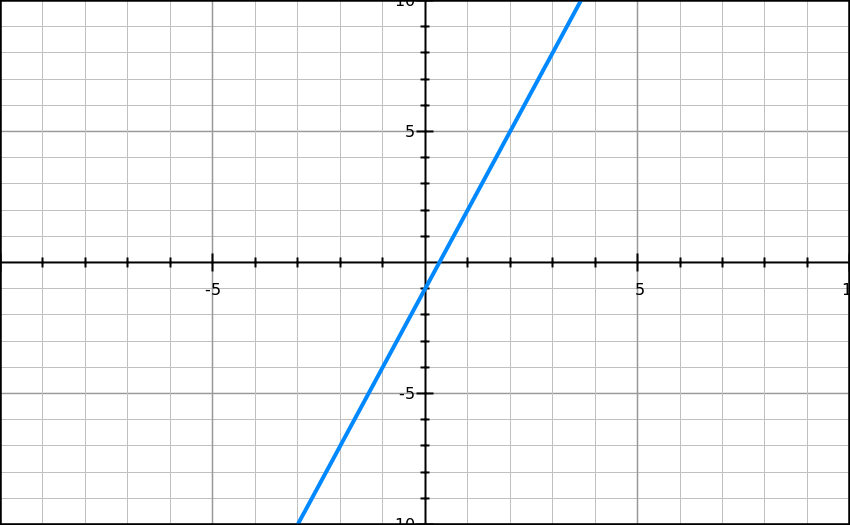 11) Determine the slope of the line graphed below.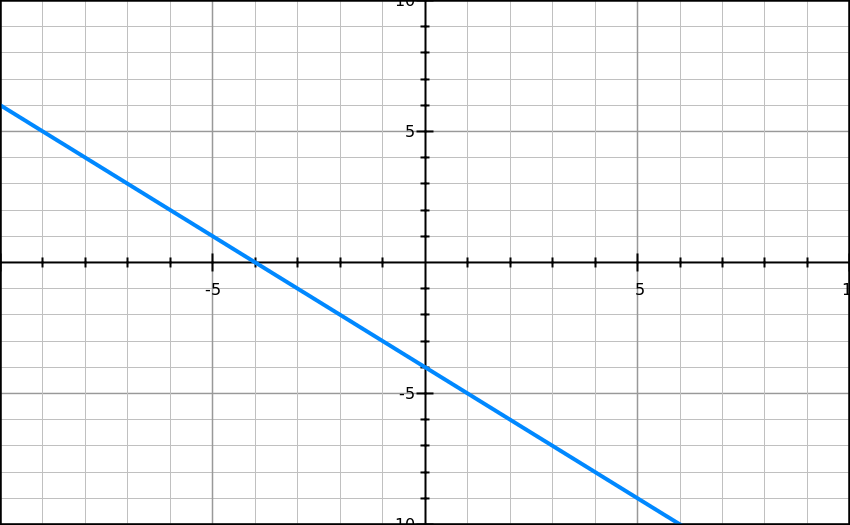 12) Determine the slope of the line graphed below.


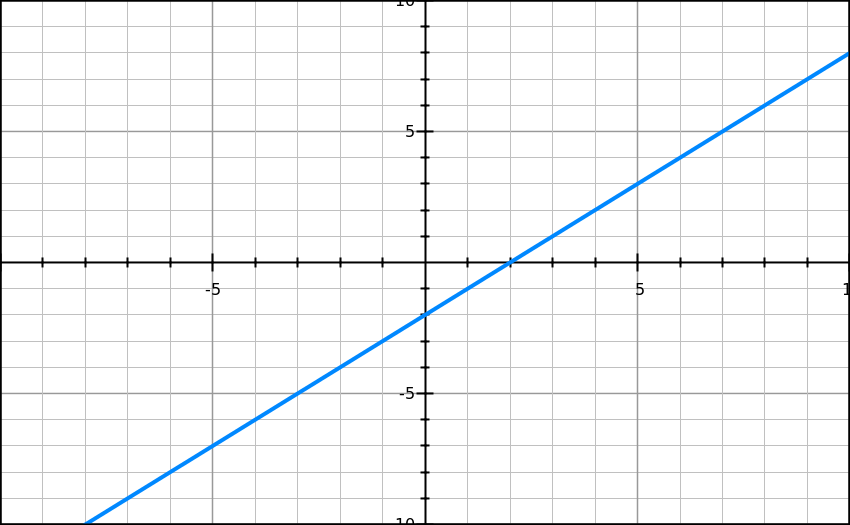 13) Determine the slope of the line graphed below.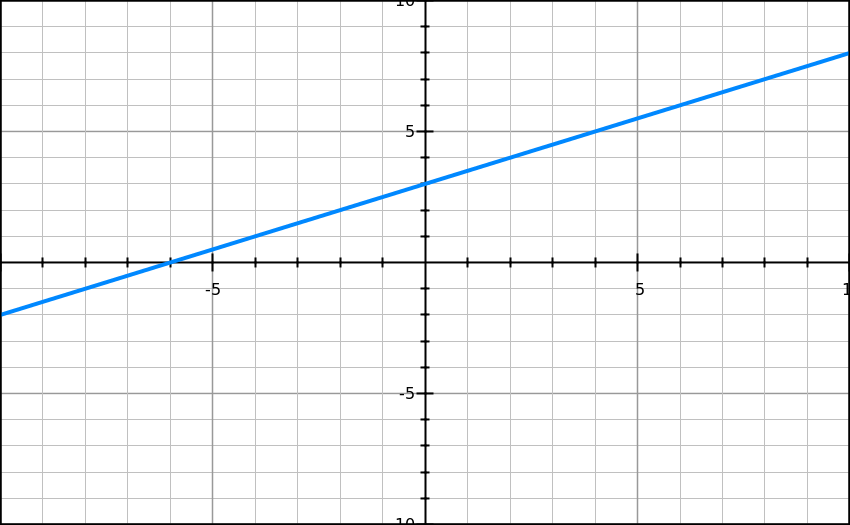 14) Determine the slope of the line graphed below.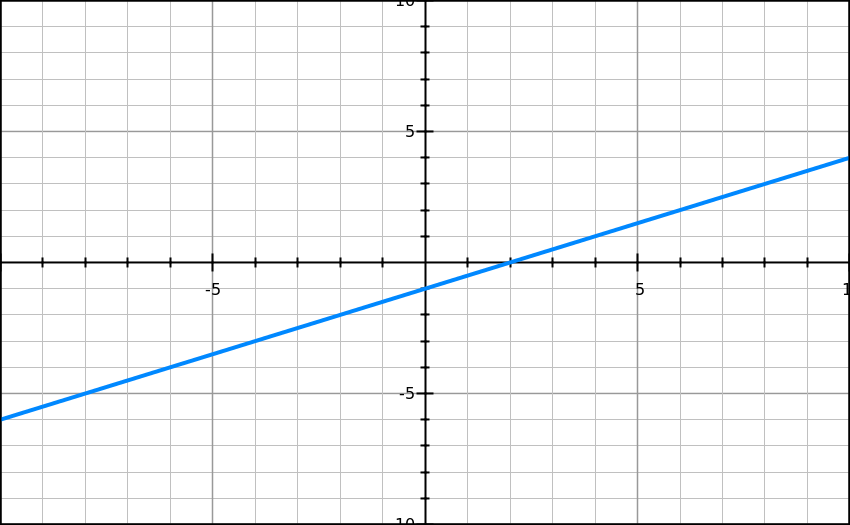 15) Determine the slope of the line graphed below.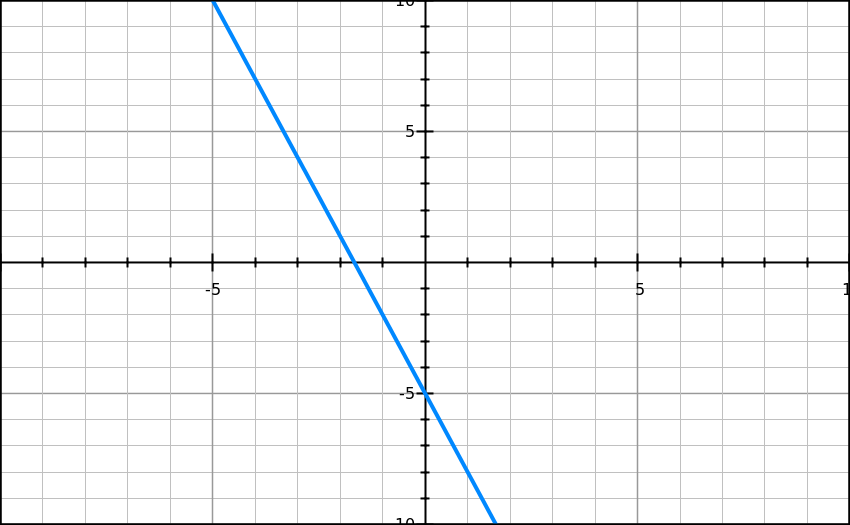 16) What is the slope of a line that passes through (-10, 5), (20, 10)?17) What is the slope of the line given the table?